EINLADUNG zum 20. INTEGRA–CUP FUSSBALLTURNIERim Kapfenberger Franz-Fekete-Stadionin Kooperation mit Sportbündel, Special Olympics und BISI Teilnahmeberechtigt:	ASO-Schulen, Volksschulen, MS und AHS mit Integrationsklassen, Schüler*innen von der 1. bis zur 10. SchulstufeAnmeldeschluss:	      Mittwoch, den 27.April 2022Bewerb:	Unified Fußball Bewerb (Anfänger 5 A - Side, fortgeschrittene 7 A – Side)Turnierbeginn:		     11.Mai 2022 um 9:00 UhrSiegerehrung:		     ca. 14:00 Uhr mit einer Fair-Play Wertung Verpflegung:	     Verpflegung und Getränke für alle Teilnehmer und Betreuer werden bereitgestellt.Als Veranstalter zeichnet der ÖZIV-Steiermark in Kooperation mit dem Nachwuchsmodell Kapfenberg Sparte Fußball, dem Sportbündel, Special Olympics und der Bildungsinitiative für Sport und Inklusion.Unterstützt wird diese Veranstaltung von der Steiermärkischen Landesregierung, der Stadtgemeinde Kapfenberg sowie privaten Sponsoren.Für die TeilnehmerInnen der Schulen sowie den Anhängern steht ein Rahmenprogramm zur VerfügungAnmeldungen bitte an den ÖZIV-Stmk. - E-Mail: landesgruppe@oeziv-steiermark.at   senden.                                                   Martin Sommerauer	       Roland Harrer                                                                                                 Sportbündel	         ÖZIV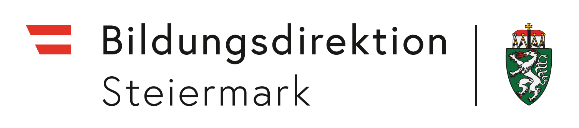 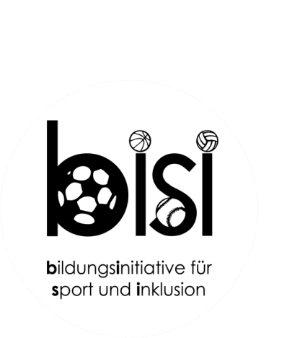 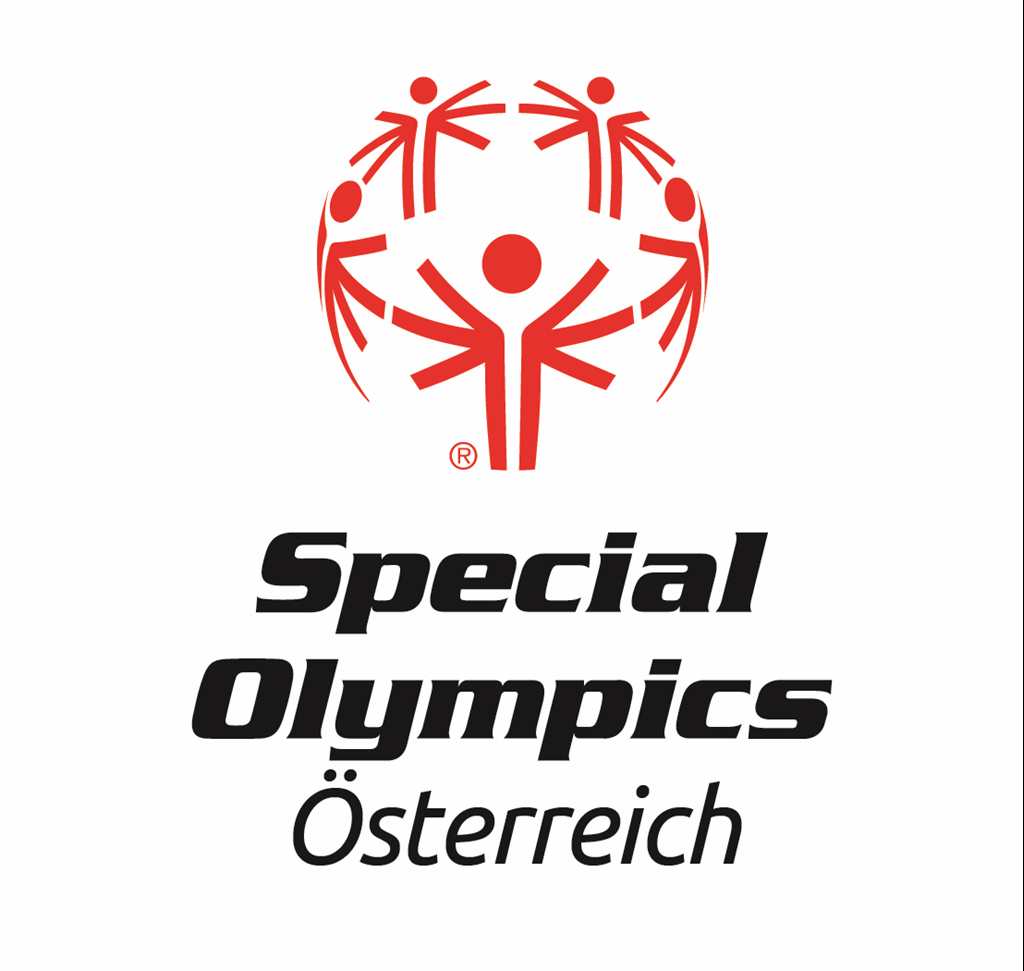 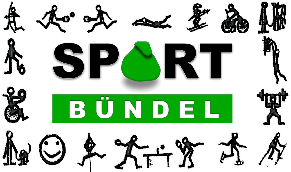 Regelwerk „NEU“Begriffsklärung: Unified Fußball bedeutet, dass Athlet*innen (mit intellektueller Beeinträchtigung) und Partner*innen (ohne intellektuelle Beeinträchtigung) spielen gemeinsam in einem Team.Anmeldungen: Mit beiliegendem Anmeldeformular und Kaderliste mit Namen und Schulstufe.  Teilnahmebewilligung für 28 Teams ausnahmslos nach Reihenfolge der Anmeldungen.Regeln für Unified Fußballturnier:Anfänger:        5 A - Side: maximal 8 Schüler*innen und 2 Betreuer*innen, wobei immer 5 Spieler*innen auf Spielfeld sein sollen, von denen 3 Spieler*Innen mit SPF und 2 ohne SPF sind.Fortgeschritten: 7 A - Side: maximal 10 Schüler*innen und 2 Betreuer*innen, wobei immer 7 Spieler*innen auf Spielfeld sein sollen, von denen 4 Spieler*Innen mit SPF und 3 ohne SPF sind.Bei einem Spieler*innenwechsel können nur Athlet*innen mit Athleten*innen (mit SPF) und Partner/innen mit Partner/innen (ohne SPF) getauscht werden.Alle Spieler*innen können beliebig oft gewechselt werden.Durchführung:Bevor die Hauptwettkämpfe beginnen, findet eine Einteilung in Gruppen von Mannschaften mit gleicher oder ähnlicher Spielstärke statt. Diese nennt man Divisioning – Sichtungsspiele, um im weiteren Verlauf einen fairen Wettkampf innerhalb der Gruppen zu gewährleisten. Der Durchführungsmodus hängt von der Anzahl der teilnehmenden Mannschaften ab.Fair Play Wertung:Die Schiedsrichter werden nach jedem Spiel ein Smiley für die fairste Mannschaft abgeben, zusätzlich können die Mannschaften untereinander jeweils 5 Smileys vergeben.Die Siegermannschaft bekommt einen zusätzlichen Fair Play Preis.Regelwerk (nach STFV U-10 Regeln)Pro Sieg: 3 Punkte, bei Unentschieden jeweils 1 Punkt Ballgröße: 5 Ausrüstung: nur Noppenschuhe, Schienbeindeckel Abseitsregel wird aufgehobenAusschuss bzw. Auswurf des Torhüters nur bis zur MittellinieJede Mannschaft benötigt eigene Dressen mit RückennummernAnmeldeformularName der Spieler*innenSchulstufe/Alter